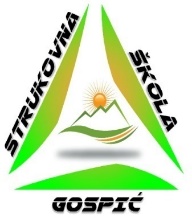 REPUBLIKA HRVATSKALIČKO-SENJSKA ŽUPANIJASTRUKOVNA ŠKOLA GOSPIĆŠKOLSKI ODBORBudačka 24, 53000 GospićTEL./FAX: 053/573-287 i 053/572-083E-mail: ured@ss-strukovna-gospic.skole.hr	ŠIFRA ŠKOLE: 09-026-503OIB:19583077416KLASA: 007-02/23-03/02URBROJ : 2125/35-05-23-01Gospić, 26. siječnja 2023. godineČLANOVIMA ŠKOLSKOG ODBORASTRUKOVNE ŠKOLE GOSPIĆPREDMET: Poziv na 41. sjednicu Školskog odbora Strukovne škole Gospić 
Na temelju članka 61., 62. i 66. Statuta Strukovne škole Gospić, sazivam 41. sjednicu Školskog odbora Strukovne škole Gospić. Sjednica će se održati dana 27. siječnja 2023. elektronskim putem s početkom glasanja u 09.00 sati te završetkom glasanja u 14.00 sati.Za sjednicu predlaže se sljedećiDnevni red:Donošenje Odluke o usvajanju dnevnog reda za 41. sjednicu Školskog odbora Donošenje Odluke o usvajanju zapisnika 40. sjednice Školskog odbora održane dana 13. siječnja 2023.Donošenje Odluke o usvajanju prijedloga Plana nabave za 2023. godinu  Predsjednica Školskog odbora:

_______________________Mirela Jergović, mag. educ. info. et philol. angl.Dostaviti:                        REPUBLIKA HRVATSKALIČKO-SENJSKA ŽUPANIJASTRUKOVNA ŠKOLA GOSPIĆŠKOLSKI ODBORBudačka 24, 53000 GospićTEL./FAX: 053/573-287 i 053/572-083E-mail: ured@ss-strukovna-gospic.skole.hr	ŠIFRA ŠKOLE: 09-026-503OIB:19583077416KLASA: 007-02/22-03/02URBROJ : 2125/35-04-22-06Gospić, 6. veljače 2023.Na temelju članka 10. stavak 1. točke 12. Zakona o pravu na pristup informacijama („Narodne novine“ broj 25/13, 85/15 i 69/22) Strukovna škola Gospić objavljuje                                                                      Z A K LJ U Č K E41. sjednice Školskog odbora održane elektronskim putem dana 27. siječnja 2023. Odluka o usvajanju dnevnog reda za 41. sjednicu Školskog odbora održane elektronskim putem dana 27. siječnja 2023. donijeta jednoglasno i bez primjedbi.Odluka o usvajanju zapisnika 40. sjednice Školskog odbora održane dana 13. siječnja 2023. donijeta jednoglasno i bez primjedbi.Odluka o usvajanju prijedloga Plana nabave za 2023. godinu i Plan nabave za 2023. donijeti jednoglasno i bez primjedbi.Predsjednica Školskog odbora
 Mirela Jergović, mag. educ. info. et philol. angl.Višnja Delač Paripović, prof.Ivica AntonovićMirela Jergović, mag. educ.Valentina Zdunić, mag. ing.Mirna Kolak, prof.Petar Radošević, mag. iur.Marija Tomljenović Borovac, dipl. inf.Ličko-senjska županijaPismohrana